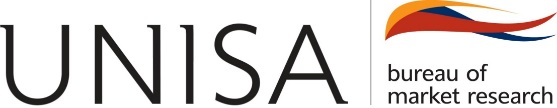 2019 STANDARD SYNDICATE RESEARCH MEMBERSHIP FEESEnquiries:	Mrs M Goetz	Senior Research Coordinator 			Bureau of Market Research (BMR)		+27 12 429 3329goetzm@unisa.ac.za________________________________________________________________________________BMR STANDARD SYNDICATE RESEARCH MEMBERSHIP APPLICATION FORM___________________________________________________(Name of entity)hereby applies for membership of theBUREAU OF MARKET RESEARCHFrom 2019 to 2021__________________________________________________________________________________________STANDARD SYNDICATE RESEARCH MEMBERSHIP____________________________________________________________________________________________Use the PRICE tariffs to compute the total annual membership fee.*Please indicate the research divisions that will be supported (tick one or more):___________________________________________________________________________STANDARD SYNDICATE RESEARCH MEMBER DETAILS___________________________________________________________________________Type of business:		.....................................................................................	Postal address:	.....................................................................................	.....................................................................................	.....................................................................................	Postal code ..................Office address:	.....................................................................................	.....................................................................................	.....................................................................................Telephone: 	………...........................................Fax: 	…..…............................................E-mail address: 	………………………………..……………….Company VAT number: 	…………………...………….……………….Please indicate the name, designation and contact details of the company representatives:_____________________________________________________________________________________PAYMENT DETAILS_____________________________________________________________________________________Accounts to be sent to:(Name and designation)	.............................................................................................................................................................................................................._____________________________________________________________________________________The BMR reserves the right to annually adjust the membership fees in line with inflation expectations.On acceptance by the BMR, this form serves as a contract of membership.  After the initial three-year period, membership will be renewed annually.  Notice of cancellation of membership must be given in writing at least one calender month before the renewal date._____________________________________________________________________________________SIGNED AT___________________________ THIS ___________DAY OF ___________________ 20_____......................................................	……………..............................................SIGNATURE						DESIGNATION_____________________________________________________________________________________Please submit application form to goetzm@unisa.ac.zaSTANDARD SYNDICATE MEMBERSHIPThe research focus of the Bureau of Market Research (BMR) is centred on the activities of the following four research divisions:Behavioural and Communication ResearchDemographic ResearchEconomic ResearchHousehold Wealth ResearchTo join the BMR as a standard syndicate member, the following syndicate options are available:Membership prices are revised annually in line with inflation expectations.  Members apply for a three-year period, after which they can decide to renew or terminate membership.  Standard members qualify to purchase any research report in a division not sponsored at a discount price of R15 000-00 (VAT excluded).BMR research reports are published only in electronic (Pdf) format.Product optionsTariff (R)Membership feeSTANDARD SYNDICATE MEMBERSHIPOne research division*R26 000-00Two research divisions*R35 000-00Three research divisions*R42 000-00Four research divisions*R46 000-00TOTAL (excluding VAT)Value Added Tax (15 %)TOTAL (including VAT)Household Wealth Research Division (01)Economic Research Division (03)Behavioural and Communication Research Division (02)Demographic Research Division (04)Research divisionsMember representativeBehavioural and Communication ResearchName:  Behavioural and Communication ResearchDesignation:  Behavioural and Communication ResearchTelephone contact number:  Behavioural and Communication ResearchE-mail address: Demographic ResearchName:  Demographic ResearchDesignation:  Demographic ResearchTelephone contact number:  Demographic ResearchE-mail address: Economic Research Name:  Economic Research Designation:  Economic Research Telephone contact number:  Economic Research E-mail address: Household Wealth ResearchName:  Household Wealth ResearchDesignation:  Household Wealth ResearchTelephone contact number:  Household Wealth ResearchE-mail address: 